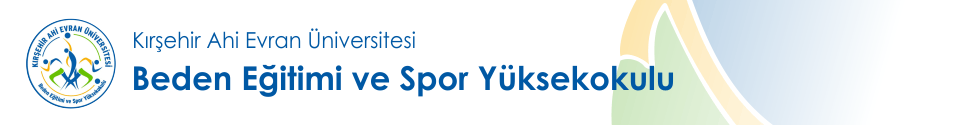 KURUM İÇİ DEĞERLENDİRME RAPORU2020KIRŞEHİRGİRİŞKurum İç Değerlendirme Raporu (KİDR); kurumun yıllık iç değerlendirme süreçlerini izlemek ve değerlendirme yapmak için kurum tarafından her yıl hazırlanan bir rapordur. KİDR’nin amacı, Beden Eğitimi ve Spor Yüksekokulunun iç değerlendirme çalışmalarını, kalite politikalarının sürdürülebilir olmasını, iç ve dış paydaşlarla etkileşim ve iletişim halinde bulunmayı, kurumsal olarak güncel olmayı ve gelişime açık olmayı getirmektedir. Raporun hazırlık sürecinde Yüksekokul bünyesinde yer alan üç bölümden (Beden Eğitimi ve Spor Eğitimi Bölümü, Antrenörlük Eğitimi Bölümü, Spor Yöneticiliği Bölümü) öğretim elemanları ve birimimizde görevli idari personelin katılımlarıyla, Kurum İç Değerlendirme Raporu Hazırlama Kılavuzunda verilen alt başlıklar ayrıntılı olarak çalışılmıştır.Beden Eğitimi ve Spor Yüksekokulumuz; alanındaki bilimsel bilgiye katkı sağlamayı, mesleğinde etik ilkelere bağlı bireyler yetiştirmeyi, güvenilirliği, gelişime ve yeniliğe açık olmayı, insan merkezli politikalarıyla bölgesine ve ülkesine katkıda bulunmayı ilke edinmiştir. Bu ilkeler bağlamında kendi coğrafyasında adından sıkça bahsedilen yüksekokulumuz yer yıl yapmış olduğu özel yetenek sınavları büyük ilgi görmekte ve güvenilirliği ile paydaşlarımızdan takdir toplamaktadır. Özel yetenek sınavlarımıza yapılan başvuru sayılarına paralel olarak öğrenci doluluk oranlarımız her yıl %100 dolmaktadır. Özel yetenek sınavlarımızın yanı sıra YÖK tercihi ile okulumuzu birçok Dünya ve Avrupa Şampiyonu sporcular tercih etmektedirler. Ulusal düzeyde düzenlenen spor müsabakalarına katılan tüm takımlarımız üniversitemizi ve ilimizi başarıyla temsil etmektedir ve edeceklerdir. Bu gibi organizasyonlara katılımın, (yolculuk, konaklama, rakip takım üniversiteleri, sorumlu federasyon) paydaş ilişkilerimizi daha güçlendirdiği, geliştirdiği ve başarıyla sürdürdüğünü düşünmekteyiz. Yapılan kurum içi değerlendirmede 2019 yılı önceki yıllara göre daha kapsamlı ve başarılı bir eğitim öğretim yılı olduğu sonucuna varılmaktadır. Yıl boyu birimimizin koyduğu hedeflere ulaşmasında ve raporun oluşmasında emeği geçen tüm akademik ve idari personele teşekkür ederim.   Prof. Dr. Ahmet GÖKBELBeden Eğitimi ve Spor Yüksekokul Müdür V.1. KURUM HAKKINDA BİLGİLERYüksekokulumuz Bakanlar Kurulunun 07.10.1999 tarih ve 99/13517 sayılı kararına istinaden ve Yükseköğretim Yürütme Kurulunun 07.03.2000 tarihli toplantısında alınan kararı uyarınca, Gazi Üniversitesine bağlı bir birim olarak kurulmuş ve 2000 - 2001 eğitim-öğretim yılından itibaren, yüksekokul bünyesinde "Beden Eğitimi ve Spor Öğretmenliği Bölümü" açılması ve 50 öğrenci alınarak eğitim-öğretime başlanması uygun görülmüştür. Ancak daha sonra 17.03.2006 tarih ve 26111 sayılı Resmi Gazetede yayımlanarak yürürlüğe giren, 01.03.2006 tarih ve 5467 Sayılı Kanun ile adı ve bağlantısı değiştirilerek 17.10.2006 tarihi itibariyle Ahi Evran Üniversitesi Beden Eğitimi ve Spor Yüksekokulu adını almış olup, şu an itibariyle de Beden Eğitimi ve Spor Eğitimi Bölümü, Antrenörlük Eğitimi Bölümü ve Spor Yöneticiliği Bölümü olarak, Bağbaşı Yerleşkesinde eğitim-öğretim faaliyetini sürdürmektedir.Beden Eğitimi ve Spor Yüksekokulumuzun öğretim dili Türkçe, öğretim süresi 4 yıldır (8 Yarıyıl).4 yıllık programı tamamlayanlara lisans diploması verilir.İletişim BilgileriAhi Evran Üniversitesi Beden Eğitimi ve Spor Yüksekokulu MüdürlüğüTel: 0386 280 46 60e-posta: agokbel@ahievran.edu.trMerkez Yerleşkesi 40100 Merkez/KIRŞEHİRBirim Kalite Yetkilisi: Prof. Dr. Ahmet GÖKBEL  (Yüksekokul Müdürü V.)e- posta :agokbel@ahievran.edu.trBirim Kalite Temsilcisi: Seyfi BAYAR (Yüksekokul Sekreteri)Tel: 0386 280 47 56e-posta: sbayar@ahievran.edu.tr23 Temmuz 2015 tarihli ve 29423 sayılı Resmi Gazetede yayımlanarak yürürlüğe giren Yükseköğretim Kalite Güvencesi Yönetmeliği’nin ilgili maddeleri gereğince Kırşehir Ahi Evran Üniversitesi Beden Eğitimi ve Spor Yüksekokulu Kalite Komisyonu kurulmuştur.Tarihsel GelişimiTablo 1. Beden Eğitimi ve Spor Yüksekokulu Kuruluş TarihleriMisyon, Vizyon, Değerler ve Hedefler 1.3.1.MisyonYüksekokulumuz, Ahi Evranı Veli’nin adını taşımanın onuruyla beden eğitimi ve spor alanında toplumun gereksinim duyduğu, idealist ve üst düzey yeterliliklere sahip öncü öğretmenleri yetiştirmeyi hedeflemektedir. Aynı zamanda Ahi Evran Üniversitesi Beden Eğitimi ve Spor Yüksekokulu, araştırıcı, sorgulayıcı, çözümleyici düşünce yapısında olan ve değişen dünya koşullarında topluma liderlik yapabilecek, insani değerlere saygılı, özgün bilgi üreten ve ürettiği bilgiyi paylaşarak toplumun yaşam boyu eğitim ve gelişim sürecine katkısı olan spor insanını yetiştirmeyi hedef edinmiştir.1.3.2.Vizyon Yüksekokulumuzun, spor alanında, eğitim ve araştırmalarıyla ulusal ve uluslararası düzeyde saygın ve tercih edilen bir kurum olmaktır. Bu bağlamda;Özgün düşünce ve çalışmaları ile kendi sahasında önder bireyler yetiştiren ve bu kişileri bünyesinde barındıran;Çeşitli spor dalları arasındaki çalışmaları, disiplinler arası boyuta taşıyan ve ülkemizde bunun öncülüğünü yapan;Öğrencilerin kendi potansiyellerini ortaya koyduğu ve yaratıcılıklarının desteklendiği, öğrenci merkezli, ulusal çıkar ve değerlerin bilinç ve sorumluluğunda üstün nitelikli öğrenci eğitimi veren;Katılım, şeffaflık ve ölçülebilir odaklı kurumsallaşmanın geliştirildiği;Paydaşları ile karşılıklı etkileşim içinde, geri bildirime dayalı istekler doğrultusunda değişime açık altyapıya sahip;Evrensel ve etik değerlerden ödün vermeyen bir yönetim anlayışının benimsendiği bir Yüksekokul olmaktır.1.3.3.Değerler Kırşehir Ahi Evran Üniversitesi Beden Eğitimi ve Spor Yüksekokulu Cumhuriyetin temel ilkelerini ile birlikte aşağıdaki ilkeleri esas alan;Beden Eğitimi ve Spor alanında hem bireysel hem de işbirliği ruhu içerisinde, mükemmelliğe ve yenilikçiliğe bağlı kalarak, öğretim ve araştırma alanlarında bilginin sınırlarını ileriye götürmeyi,Beden Eğitimi ve Spor Bilimleri alanında bilimin birleştirici ve eğitici yönünü benimsemiş, etik değerlere sahip, Türk toplumunun millî ve manevi değerlerine saygı duyan bilim insanlarının oluşturduğu bir kurum olma,Beden eğitimi ve spor bilimleri alanında başarıyı, yeteneği, çalışmayı ve çabayı önemseyen; seçim ve değerlendirmelerini adalet, etik değerler temelinde ve nesnelliği gözeterek gerçekleştirmeyi,Beden eğitimi ve spor bilimleri alanında eğitim, araştırma ve topluma hizmet sorumluluklarının yerine getirilmesinde ve karşılaşılan sorunların çözümünde bilimsel gerçeklikler, güncel araştırmalar, ışığında tutarlı ve kararlılıkla hareket etmeyi,Beden eğitimi ve sporun birleştirici ve paylaşımcı özelliği doğrultusunda Millî değerleri sahiplenmeyi merkeze alan her türlü görüş ve düşüncenin barış ve hoşgörü içinde dile getirilebildiği; din, dil, ırk, milliyet, cinsiyet ve düşünce farklılıklarını zenginlik olarak gören, her türlü ayrımcılığa karşı çıkan evrensel yaklaşımı,Beden eğitimi ve spor bilimleri alanında Sahip olunan tarihî, kültürel ve millî değerlere karşı duyarlı bir yaklaşımı temel değerler olarak alan yüksekokuldur. 1.3.4.Hedefler2015-2019 Stratejik Planında Üniversitemizin temel politikaları aşağıdaki gibi belirlenmiştir:- Kurum kimliğini ve kültürünü geliştirmek,- Bölgesel ve ulusal kalkınmaya katkıda bulunmak,- Eğitim-öğretimde kaliteyi gözetmek,- İş hayatında tercih edilen öğrenciler yetiştirmek,- Üniversitenin kaynaklarını geliştirmek,- Kültürel ve sosyal faaliyetleri ilerletmek,- Açık ve şeffaf yönetişim modelleri uygulamak,- Ürün ve hizmetlerin geliştirilmesinde paydaşların çıkarlarını gözetmek,- Akademik özgürlüğü genişletici uygulamaları benimsemek,- Esnek, gelişime açık ve toplumla özdeşleşen projeler geliştirmektir.Üniversitemizin politikaları Yüksekokulumuz tarafından benimsenmekte ve uygulanmaktadır. Bu politikaların yanı sıra Yüksekokulumuz; Uluslararası kongrelere katılımın sağlanması,Antrenör gelişim seminerlerinin düzenlenmesi,Beden Eğitimi ve Spor Anabilim dallarını içerisine alan bir ulusal sempozyum düzenlenmesi,Öğrencilerin ders ve bilimsel amaçlı faydalanacağı laboratuvar oluşturmayı hedefleri arasına almıştır. 1.3.5.Kırşehir Ahi Evran Üniversitesi Beden Eğitimi ve Spor Yüksekokulu Eğitim - Öğretim Hizmeti Sunan BirimlerKırşehir Ahi Evran Üniversitesi Beden Eğitimi ve Spor Yüksekokulu lisans düzeyinde eğitim öğretim programları yürütmektedir. Eğitim dili Türkçedir. Yüksekokulumuzda ilk olarak Beden Eğitimi ve Spor Öğretmenliği bölümü açılmış, daha sonra 17.10.2006 tarihi itibariyle Ahi Evran Üniversitesi Beden Eğitimi ve Spor Yüksekokulu adını almış olup, Beden Eğitimi ve Spor Eğitimi Bölümü, Antrenörlük Eğitimi Bölümü ve Spor Yöneticiliği Bölümü bünyelerinde eğitim öğretime devam etmektedir.1.3.6. Kırşehir Ahi Evran Üniversitesi Beden Eğitimi ve Spor Yüksekokulu Araştırma Faaliyetinin Yürütüldüğü BirimleriBeden Eğitimi ve Yüksekokulu araştırma ve geliştirme faaliyetleri aşağıdaki birimlerin bünyesinde yürütülmektedir.♦ Bilimsel Araştırma Projeleri (BAP)Birimi♦ Türkiye Bilimsel ve Teknolojik Araştırma Kurumu (TUBİTAK)Organizasyon Şeması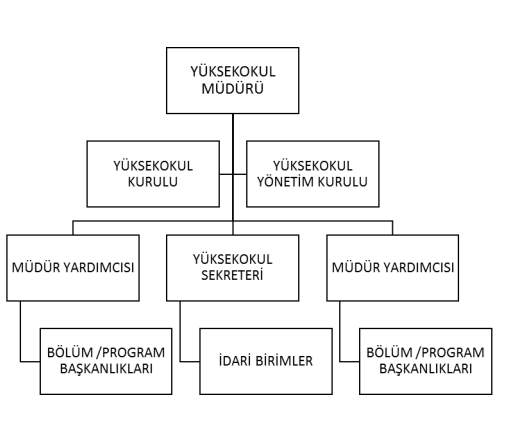 A.KALİTE GÜVENCESİ SİSTEMİA.1.Misyon ve Stratejik AmaçlarA.1.1.Misyon, vizyon, Stratejik amaç ve hedeflerYüksekokulumuzun misyon ve vizyonu, Üniversitemizin misyon ve vizyonuna yönelik olarak belirlenmiştir. Üniversitenin misyonu ve vizyonu doğrultusunda belirlenen stratejik amaçlar ve hedeflerini gerçekleştirmeye yönelik olarak, Yüksekokulumuzun faaliyet planları ve performans hedefleri belirlenmektedir. Belirlenen amaç ve hedeflere ulaşılma durumu, Yüksekokul Kalite Komisyonu tarafından izlenmekte ve değerlendirilmektedir.Misyon ve vizyonumuz doğrultusunda, belirlenen amaçlara ulaşmada yardımcı olan bir diğer faktör ise Süreç Yönetim Sistemidir. Yüksekokulumuz, Eğitim-Öğretimi Yönetmek ve Toplumsal Katkıyı Yönetmek üst süreçlerinin performans parametre hedeflerine yönelik yapılan faaliyetler ile misyon, vizyona yönelik, stratejik amaç ve hedeflerini gerçekleştirmektedir.Misyon, vizyon, stratejik amaç ve hedeflerimiz, bunlara yönelik faaliyet planları, performans hedefleri ile bunlara yönelik gerçekleşmeler, toplantılar ve internet sayfamızda paydaşlarımız ile paylaşılmaktadır.Olgunluk düzeyi: 3Kanıtlar  Üniversite Stratejik planı  Stratejik hedefler (http://sgdb.ahievran.edu.tr/dosyalar/Stratejik_Plan_250117/FLASH/index.html)  Performans raporları (http://sgdb.ahievran.edu.tr/index.php/2011-08-28-14-26-12/stratejik-plan-izleme-ve-degerlendirme-raporlar)  Uygulanan anketler(Öğrenci Memnuniyet Anketi, Çalışan Memnuniyet Anketleri, Özel Yetenek Sınavı Aday Öğrenci Memnuniyet Anketi)A.1.2.Kalite güvencesi, eğitim öğretim, araştırma geliştirme, toplumsal katkı ve yönetim sistemi politikalarıYüksekokulumuz, Üniversitemizin kalite güvence, eğitim öğretim, araştırma geliştirme, toplumsal katkı, uluslararasılaşma, bilgi güvenliği ve insan kaynakları politikalarına yönelik faaliyetlerini sürdürmektedir. Politikaların gerçekleşmesine yönelik olarak, birim faaliyet planları ve süreç performans hedefleri belirlenmekte ve uygulanmaktadır. Olgunluk düzeyi: 3Kanıtlar Politika belgeleri Politika belgelerinin web sayfasından paylaşıldığına ilişkin göstergelerhttps://kalite.ahievran.edu.tr/icerik/politikalarımızA.1.3.Kurumsal Performans YönetimiÜniversitemizin kalite yönetim sistemleri kapsamında, stratejik plan performans göstergeleri, Kalite Komisyonu bağlı alt komisyonlar aracılığıyla, stratejik planımızla uyumlu olarak izlemesi gereken tanımlı performans göstergeleri ile amaç ve hedeflerin gerçekleşme sonuçlarının belirli bir sıklıkla izlenmesi ve değerlendirilmesi yapılmaktadır.Ahi Evran Üniversitesi Stratejik Planında belirtilen misyon ve hedeflere ulaşma durumunu 6 aylık gözden geçirme raporları ve yıl sonu hazırladığı faaliyet raporuyla ortaya koymaktadır. Ayrıca misyon ve hedeflere ulaşmada pek çok Kalite Güvence ve Yönetim Sistemi araçları da etkin olarak kullanılmaktadır. Bunlardan bazıları; Kalite politikası belirleme, hedef koyma sistematiği, süreçlerle yönetim ve risk analizleri, dokümantasyon yönetimi, iç ve dış tetkik süreçleri, anket yönetim sistemi, bireysel öneri sistemi, düzeltici ve önleyici faaliyetler, düzenli gözden geçirme ortamları, alanla ilgili eğitim ve farkındalık faaliyetleridir.2016 yılı güz eğitim öğretim döneminden itibaren devreye alınan; “Anket Yönetim Sistemi” programı aracılığıyla;♦ Öğrenci Memnuniyet Anketi♦ Akademik ve İdari Personel Memnuniyet Anketleri uygulanmıştır. 2018 yılından itibaren de Özel Yetenek Sınavı Aday Öğrenci Memnuniyet Anketi uygulanmaya başlanmıştır. Olgunluk düzeyi: 3Kanıtlar Performans göstergeleri (Stratejik Plan/Süreç/Faaliyet Planı PerformansParametreleri) Anahtar performans göstergeleri (Üniversitemizin izlediği performans göstergeleri içerisinde yer alan, süreç performans göstergeleri) Performans göstergelerinin birimler ve kurum ölçeğinde gerçekleşme düzeyi (Stratejik Plan/Süreç/Faaliyet Planı Performans gerçekleşme sonuçları) Yıllık raporlarda performans göstergelerine ilişkin bulgular (Yönetimi gözdengeçirme/iç tetkik raporları) İyileştirme uygulamaları (Gerçekleşme sonuçlarına yönelik yapılan iyileştirmeler)A.2.İç Kalite GüvencesiA.2.1.Kalite KomisyonuBeden Eğitimi ve Spor Yüksekokulu bünyesinde Kalite Güvence Sistemi’nin tesis edilmesine yönelik olarak Beden Eğitimi ve Spor Yüksekokulu “Kalite Komisyonu” görevini sürdürmektedir. Yüksekokul kalite komisyonunun yanı sıra bölüm bazında da kalite komisyonları oluşturulmuş ve böylelikle Üniversitemiz Kalite Politikasının benimsenmesi ve yaygınlaşması sağlanmıştır.Birim kalite komisyonumuzda, her bir üyenin süreç yönetimi, risk yönetimi, faaliyet planı, anket değerlendirmeler, iyileştirme çalışmalarından sorumlu olarak yetki, görev ve sorumlulukları tanımlanmaktır. Belirli aralıklarla toplanan kalite komisyonumuzda, kalite güvence sistemimiz ile ilgili faaliyetlerin izlenmesi, değerlendirilmesi ve sonuçlara göre iyileştirmeler yapılmaktadır.
Yüksekokulumuz “Kalite Komisyonu” üyeleri aşağıdaki Tablo’da gösterilmektedir. Tablo 2. Kalite Komisyon Üyeleri Olgunluk düzeyi 3KanıtlarKalite Komisyonu Çalışma Usul ve Esasları (https://kalite.ahievran.edu.tr/icerik/KaliteKomisyonuÇalışmaveUsulEsasları)  Kalite Komisyonunun organizasyon yapısı, üye dağılımı ve birimlerin temsil edilmesi şekli ( https://kalite.ahievran.edu.tr/icerik/akademikorganizasyonseması ) Birim düzeyinde kalite yapılanmaları ve çalışma grupları (Bölüm Kalite Birimleri, KİDR çalışma grupları) Kalite Komisyonu çalışmalarına kurum iç ve dış paydaşlarının katılımını gösterenkanıtlar (Toplantılar, Görseller)A.2.2. İç kalite güvencesi mekanizmaları (PUKÖ çevrimleri, takvim, birimlerin yapısı)Yüksekokulumuzun tüm süreçlerinde, Planla-Uygula-Kontrol Et-Önlem Al (PUKÖ) döngüsü etkin olarak sağlanmaktadır. Stratejik planlama süreci ile başlayan planlama boyutu, yıllık hedeflere yönelik faaliyet planları, süreç performans ve risklerin giderilmesine yönelik faaliyet planlarında oluşmaktadır. Uygulama boyutu ise tüm planların bölüm ve bireysel hedeflere kadar indirgenerek gerçekleştirilmektedir. Kontrol etme boyutu, uygulamaların aylık birim/bölüm kalite komisyonlarında değerlendirme, ilk altı aylık ve yıllık gözden geçirmeler, yılda iki kez yapılan ve tüm birimleri kapsayan iç değerlendirmeler, anketler ve yönetimi gözden geçirme toplantısında yapılmaktadır. Önlem alma boyutu ise gözden geçirme sonuçlarına göre gelişmeye açık yönlere yönelik yapılan iyileştirme çalışmaları ile sağlanmaktadır. PUKÖ döngüsünün tamamlanma düzeyi her birim bazında değerlendirilmekte ve sonuçları kalite koordinatörlüğüne gönderilmektedir.Olgunluk Düzeyi : 4Kanıtlar:Kalite süreçleri Geri Bildirim (Anket, Memnuniyet Yönetim Sistemi)Öz değerlendirme veya akran değerlendirmesi yaklaşımıBilgilendirme ve tanıtım toplantılarıA.2.3. Liderlik ve kalite güvencesi kültürü Yüksekokul müdürümüz, Yüksekokul müdür yardımcımız, Yüksekokul sekreterimiz ve bölüm başkanlarımız, Birim Kalite Komisyonu’nda görev alarak sürece liderlik yaklaşımlarını göstermektedirler. Yüksekokulumuzda liderlerin çalışanların hedef birliğini sağlamaya yönelik olarak, kalite yönetim sistemimiz içerisinde farklı uygulamalar oluşturulmuştur. Başta komisyonlar olmak üzere çalışma gruplarında liderlerin yer alması sağlanmaktır.  Faaliyet planları, süreç ve risk yönetimi, iç değerlendirmeler ve yönetim gözden geçirme sürecine, liderler ile birlikte tüm çalışanların katılımı sağlanmaktadır. Kalite kültürünün benimsenmesi ve yaygınlaşmasını sağlamak amacıyla, kalite yönetim sistemi uygulamalarının bölümsel bazda uygulanması sağlanmıştır. Olgunluk düzeyi: 3Kanıtlar Kurumdaki kalite kültürünü ölçmek ve izlemek için kullanılan yöntemler ile kültürügeliştirmek için yapılan uygulamalar (İyileştirme raporu)A.3. Paydaş KatılımıA.3.1. İç ve dış paydaşların kalite güvencesi, eğitim ve öğretim, araştırma ve geliştirme, yönetim ve uluslararasılaşma süreçlerine katılımıYüksekokulumuzun Kalite Yönetim Sistemine paydaşların katılımı, Paydaş Katılımı Prosedürü ile tanımlanmıştır. Üst yönetim ve tüm birimler paydaş ilişkilerini bu prosedürü göre tanımlamakta ve yönetmektedirler. Bu prosedür ile paydaşların stratejik plan hazırlama sürecine katılımı, eğitim dönemi paydaş toplantıları, öğrenci temsilcilerinin yönetim kurulu ve Kalite Komisyonuna katılımı, paydaşlardan geri bildirimlerin alınması, memnuniyetlerine yönelik yapılacak çalışmalar ve diğer hususlar tanımlanmıştır. Paydaş ilişkileri tablosu ile birimlerin paydaşlara yönelik ve gerçekleştirecekleri faaliyetler belirlenmekte ve yönetilmektedir. İç paydaşlarının karar alma ve iyileştirme süreçlerine katılımı, öğrenci temsilcilerinin yönetim kurulu ve kalite komisyonlarına katılımı, memnuniyet sisteminiz içerisinde geri bildirim almaya yönelik araçlar, Müdür – öğretim elemanları buluşması ve öğrenci memnuniyet anketler ile sağlanmaktadır. Çalışanlarımıza katılımın ise birim kalite komisyonu ile memnuniyet sisteminiz içerisinde geri bildirim almaya yönelik araçlar ve çalışan memnuniyet anketler ile sağlanmaktadır.Dış paydaşlarının karar alma ve iyileştirme süreçlerine katılımı, akademik birimlerce eğitim-öğretim dönemi başında yapılan paydaş toplantıları, paydaşlar ile yapılan çeşitli etkinlikler ve paydaş memnuniyet anketler ile sağlanmaktadır. İç ve dış paydaşların karar alma ve iyileştirme süreçlerine yönelik bilgilendirilmeleri toplantılar ve web sayfaları ile sağlanmaktadır.Paydaşlar arasındaki önceliklendirme, stratejik plan çalışmaları sürecinde tanımlanmış ve paydaş listesi oluşturulmuştur.Olgunluk düzeyi 3Kanıtlar İç ve dış paydaş listesi Paydaş görüşlerinin alınması sürecinde kullanılan veri toplama araçları (Anketler,toplantılar) Paydaşların geri bildirimlerini (şikâyet, öneri, memnuniyet vb.) almak içinoluşturulmuş mekanizmalar (memnuniyet yönetim sistemi) Birim düzeyinde kurul ve komisyonlarda (karar alma süreçlerinde) paydaş temsiliyetinin sağlandığını gösteren belgeler (Toplantı Tutanakları, Görseller)A.4. UluslararasılaşmaA.4.1. Uluslararasılaşma politikasıYüksekokulumuz vizyonunu eğitim-öğretim faaliyetleriyle bilimsel disiplinlerin ve politikalarının geliştirilmesine katkıda bulunacak ulusal ve uluslararası bir Yüksekokul olma hedefi koymaktadır. Araştırma önceliklerinin belirlenmesindeki politika; ulusal ve uluslararası bilim ve teknolojik eğilimler, araştırma konularının stratejik önemi ve sürdürülebilirliği esasına dayanmak olarak tanımlamıştır. Yüksekokulumuzun hedefleri arasında, eğitim öğretimde kaliteyi önceleyen, ulusal ve uluslararası alanda akreditasyona sahip Yüksekokullar arasına girmek ve etik kurallara dayalı, nitelikli araştırmalar yoluyla, ulusal ve uluslararası düzeyde bilim ve teknolojiye katkı sağlayan bir Yüksekokul olmak yer almıştır. Üniversitemizin eğitim ve öğretim, araştırma ve geliştirme fonksiyonlarının tümünü dikkate alan uluslararasılaşma politikası doğrultusunda bazı uygulamaları bulunmaktadır. Ancak bu uygulamaların sonuçları izlenmemektedir.Olgunluk Düzeyi 2KanıtlarUluslararasılaşma politika belgesi Uluslararası protokol ve iş birliği uygulamaları (https://foreignaffairs.ahievran.edu.tr/icerik/ikilianlaşmalar )A.4.2. Uluslararasılaşma süreçlerinin yönetimi ve organizasyonel yapısıUluslararasılaşma süreçlerinin yönetimi, Üniversitemizin Dış İlişkiler Ofisi tarafından yürütülmektedir. Olgunluk düzeyi Kanıtlar Uluslararasılaşma süreçlerinin yönetimi ve organizasyonel yapısıA.4.3. Uluslararasılaşma kaynaklarıUluslararasılaşma kaynakları, Rektörlük tarafından yönetilmektedir.Olgunluk düzeyi KanıtlarÜniversitemizin imzaladığı ikili anlaşmalar ve işbirliği protokolleriA.4.4. Uluslararasılaşma performansının izlenmesi ve iyileştirilmesiÖğretim elemanlarının alanları ile ilgili uluslararası bilimsel etkinliklere katılımı teşvik edilmektedir.Olgunluk düzeyi 2Kanıtlar Kurumun uluslararasılaşma performansını izlemek üzere kullandığı göstergelerB.EĞİTİM-ÖĞRETİMB.1.Programların Tasarımı ve OnayıB.1.1. Programların tasarımı ve onayıYüksekokulumuz bünyesinde; Beden Eğitimi ve Spor Öğretmenliği, Antrenörlük Eğitimi ve Spor Yöneticiliği bölümü olmak üzere eğitim-öğretim hizmeti sunan üç ana bölüm bulunmaktadır. Beden Eğitimi ve Spor Yüksekokulumuzun temel hedefi, mesleğinde öncü, çağdaş, bilgi ve beceriler ile donanmış, eleştirel bakış açısına sahip, takım çalışmasına uyumlu, kendini yenileyen ve çevresine önderlik edebilecek beden eğitimi ve spor öğretmenleri, antrenörleri ve  spor yöneticileri yetiştirmektir. Beden Eğitimi ve Spor Öğretmenliği Bölümü’nün temel amacı ilköğretimin ikinci kademesi ve liselere öğretmen yetiştirmektir. Antrenörlük Eğitimi Bölümü’nde, sayıları ve çeşitleri gittikçe artan spor branşlarında ihtiyaç duyulan ileri kademede antrenörler ile mentor, kondisyoner ve masör gibi elemanlar yetiştirilmektedir. Spor Yöneticiliği Bölümü’nün amacı spor endüstrisi, rekreasyon ve boş zamanların değerlendirilmesine yönelik hizmetler sunan organizasyonlarla birlikte, kamu ve özel sektördeki sporla ilgili kurumlara, okullara ve üniversitelere hizmet verebilecek kalifiye elemanları yetiştirmektirYüksekokulumuz katılımcı ve paylaşımcı anlayışı gereği iç ve dış paydaşların görüş, talep, öneri ve desteklerine değer vermektedir. Yüksekokulumuz tarafından yapılması planlanan faaliyetlerin belirlenmesinde, yürütülmesinde ve değerlendirilmesinde ihtiyaç duyuldukça iç ve dış paydaşların görüşlerine başvurulmaktadır. Yüksekokulumuzda, lisans düzeyinde yürütülmekte olan bölüm programlarının güncelleştirilmesi ve iyileştirilmesi sürecinde iç ve dış paydaşların görüşleri dikkate alınmaktadır. Bu bağlamda dış ve iç paydaşların önerileri doğrultusunda yeni seçmeli dersler/alternatif dersler açılabilmekte ve ders programı düzenlenmektedir. Yüksekokulumuz, ilimizde bulunan kuruluşlarıyla etkin işbirliği içerisindedir. Bu bağlamda, İl Milli Eğitim Müdürlüğü, Gençlik Hizmetleri ve Spor İl Müdürlüğü ve Fitness Salonları İşletmecileri ile iş birliği halinde olmaya özen gösterilmektedir. Ayrıca Yüksekokulumuz bünyesinde düzenlenen toplantılara akademik, idari personel ve öğrencilerin katılımı sağlanmakta ve yönetim süreçleri, eğitim-öğretim süreçleri, projeler gibi konularda değerlendirme toplantıları yapılmaktadır. İç paydaşlar  ile dış paydaşların sürece katılımı paydaş toplantıları sağlanarak programın gözden geçirilmesi ve değerlendirilmesi yapılmaktadır.Olgunluk düzeyi 4KanıtlarSeçmeli ders havuzlarıÖğrenci ders talepleriResmi yazışmalar (İl Milli Eğitim)B.1.2. Program amaçları, çıktıları ve programın TYYÇ uyumuBölüm ve eğitim amaçları Ahi Evran Üniversitesi Öğrenci Bilgi Sistemi içerisinde yer alan ve şifresiz olarak erişilebilen Bologna Bilgi Sistemi adlı portalda (https://obs.ahievran.edu.tr/oibs/bologna/) Türkçe ve İngilizce olarak yayınlanmaktadır. Bu portal içerisinde ilgili programların düzeyi (önlisans/lisans/lisansüstü), programın bağlı olduğu birim (Fakülte/Yüksekokul/Enstitü), programın bağlı olduğu Bölüm adımları izlenerek program hakkında ayrıntılı bilgi edinilebilmektedir. Bu portalda Program Profili, Program Yeterlikleri, Alınacak Derece, Kabul Koşulları, Üst Kademeye Geçiş, Mezuniyet Koşulları, Önceki Öğrenmenin Tanınması, Yeterlik Koşulları ve Kurallar, İstihdam Olanakları, Program Çıktıları, Dersler, Ders ve Program Yeterlikleri İlişkisi ve TYÇÇ – Program Yeterlikleri ilişkisi başlıkları altında ayrıntılı bilgilere yer verilmektedir.Olgunluk düzeyi 4Kanıt (https://obs.ahievran.edu.tr/oibs/bologna/ )
 Beden  Eğitimi ve Spor Eğitimi Bölümü Program Çıktıları (https://obs.ahievran.edu.tr/oibs/bologna/start.aspx?gkm=064835555388243668432202366603887233303354753329731105333213669637735333243877631114388403627638776311153333638960 )   Spor Yöneticiliği Bölümü Program Çıktıları (https://obs.ahievran.edu.tr/oibs/bologna/start.aspx?gkm=05543111136618377983660634440355453660636570354953552531107322323331537756219731114377353523037679366903778435600 ) Antrenörlük Eğitimi Bölümü Program Çıktıları (https://obs.ahievran.edu.tr/oibs/bologna/start.aspx?gkm=012734444366183779835505366603332732202387603879233315344283334838840333243438837798322103523034388355753556037840 ) Beden  Eğitimi ve Spor Eğitimi Bölümü TYÇÇ – Program Yeterlilikleri İlişkisi (https://obs.ahievran.edu.tr/oibs/bologna/start.aspx?gkm=09553878435555366483333332206344403548533285355803336332242387923523032194355753889633360 )  Spor Yöneticiliği Bölümü TYÇÇ – Program Yeterlilikleri İlişkisi (https://obs.ahievran.edu.tr/oibs/bologna/start.aspx?gkm=04413768631111344323666636618333303438833285322323224231121343963313837679389203778431120 ) Antrenörlük Eğitimi Bölümü TYÇÇ – Program Yeterlilikleri İlişkisi (https://obs.ahievran.edu.tr/oibs/bologna/start.aspx?gkm=05203439231111377563222233309388803329134380333483672633363343963523033291322303889637840 )B.1.3.Ders kazanımlarının program çıktıları ile eşleştirilmesiProgram yeterliklerinin belirlenmesinde gözetilen normlardan biri Yüksek Öğretim Kurulu tarafından belirlenen Türkiye Yükseköğretim Yeterlikler Çerçevesi (TYYÇ)’dir. Bu kapsamda, programlarda yer alacak ders ve etkinliklerin öğrencilerde bilgi, beceri ve yetkinlik kazandıracak nitelikte olmasına özen gösterilmektedir.Olgunluk düzeyi 4Kanıt http://tyyc.yok.gov.tr/ Beden Eğitimi ve Spor eğitimi Bölümü Ders – Program Yeterlilikleri İlişkisi (https://obs.ahievran.edu.tr/oibs/bologna/start.aspx?gkm=0914344003220238912311153657036672377983111138824366843658237763321903224237707389283330333342344323110532216355253442835475333272197311163111433315322303836833291389203556034480 )Spor Yöneticiliği Bölümü Ders – Program Yeterlilikleri İlişkisi (https://obs.ahievran.edu.tr/oibs/bologna/start.aspx?gkm=01273880037707344563446038760388963779836666377213779836582311093219038968322023334838808322283775634420344323110538856332853665436582311163668433315322303732237679389203556033360 )Antrenörlük Eğitimi Bölümü Ders – Program Yeterlilikleri İlişkisi(https://obs.ahievran.edu.tr/oibs/bologna/start.aspx?gkm=0291322003660635570366903547536672366843555538824344563767931109219538968377073892831101377983443231105322163221033321354753332735485389283445638840311153523033291389203556036720 )B.1.4.Programın yapısı ve ders dağılım dengesi (Zorunlu-seçmeli ders dağılım dengesi;alan ve meslek bilgisi ile genel kültür dersleri dengesi, kültürel derinlik kazanma, farklıdisiplinleri tanıma imkânları)Programın yapısı ve yer alan derslerin dağılım dengesi TYYÇ’si kapsamında yapılmaktadır. Yüksekokulumuzda zorunlu ve seçmeli dersler yürütülmektedir. Kırşehir Ahi Evran Üniversitesi Rektörlüğü tarafından seçmeli derslerin yönetimi ile ilgili bir çalışma yapılmıştır. “Ahilik Kültürü ve Meslek Ahlakı ” adı altında üniversite ortak ders programlarımızda yer almaktadır.  Ayrıca Üniversitemizin diğer Fakülte veya Yüksekokullarının seçmeli Beden Eğitimi, Beden Eğitimi ve Vücut Geliştirme gibi derslerine öğretim elemanlarımız görevlendirilmektedir.Olgunluk düzeyi 4Kanıtlar http://tyyc.yok.gov.tr/  (https://obs.ahievran.edu.tr/oibs/bologna/ )Beden Eğitimi ve Spor Eğitimi Bölümü Ders ve AKTS Bilgileri (https://obs.ahievran.edu.tr/oibs/bologna/start.aspx?gkm=0776355003110137798355753664834404389123732232194378053222432240 )Spor Yöneticiliği Bölümü Ders ve AKTS Bilgileri(https://obs.ahievran.edu.tr/oibs/bologna/start.aspx?gkm=0486311003110135570344603554034404377983523036582311153889635600 )Antrenörlük Eğitimi Bölümü Ders ve AKTS Bilgileri(https://obs.ahievran.edu.tr/oibs/bologna/start.aspx?gkm=0139333003220238912389203221638808355703418432194389203889635600 )B.1.5.Öğrenci iş yüküne dayalı tasarımKırşehir Ahi Evran Üniversitesi’nin önlisans, lisans ve lisansüstü düzeylerinde açılan programlarda yer alan tüm dersler için Avrupa Kredi Transfer Sistemi (AKTS) esas alınaraköğrenci iş yükü hesaplaması yapılmakta ve gerektiğinde iyileştirilerek Öğrenci Bilgi Sistemi portalında ilan edilmektedirÖğrenci iş yükünün belirlenmesinde dersin özelliklerine göre okul içi ve okul dışında, her türlü iş ve etkinliklerde harcayacağı zaman dikkate alınarak AKTS hesaplaması yapılmaktadır. Bu kapsamda ders süresince geçirilen zaman, ders dışında yapılacak ödev, proje, uygulama, bireysel performans, atölye vb. etkinlikler ile sınavlar için harcanacak zaman öğrenci iş yükü hesaplamasında göz önünde bulundurulmaktadır. Öğrenciler, bağlı oldukları müfredat AKTS bütününün % 75 i zorunlu derslere, % 25 i seçmeli derslere ayrılmıştır. Öğrenci iş yüküne dayalı kredi değerlerinin belirlenmesinde öğrenci görüşleri öğrencianketleriyle alınmaktadır. Program yeterlikleri ve ders öğrenme çıktılarının belirlenmesinde mantıksal bir hiyerarşi gözetilmektedir. Bu kapsamda Türkiye Yükseköğretim Yeterlikler Çerçevesi ile uyumlu olacak şekilde Program Yeterlikleri ve bu yeterliklerle uyumlu olacak şekilde Ders Öğrenme Çıktıları belirlenmekte; Avrupa Kredi Transfer Sistemi (AKTS) de dikkate alınarak, derslerdeki öğrenci iş yükü hesaplanmakta ve Üniversitemiz Öğrenci Bilgi Sistemine yüklenmektedir.Olgunluk düzeyi 3Kanıtlar https://www.yok.gov.tr/Documents/Yayinlar/Yayinlarimiz/avrupa-kredi-transfersistemi.pdf  (https://obs.ahievran.edu.tr/oibs/bologna/ )
B.1.6.Ölçme ve değerlendirmeKırşehir Ahi Evran Üniversitesinde öğrenci başarısının ölçülmesi ve değerlendirilmesinde esnek bir anlayış benimsenmiştir. Öğretim elemanları, kendi derslerinde nasıl bir ölçme ve değerlendirme yapacaklarını Öğrenci Bilgi Sistemi’nde yer alan Bologna Bilgi Sistemi’nde ilan etmektedirler.Ölçme ve değerlendirme Kırşehir Ahi Evran Üniversitesi Önlisans ve Lisans Eğitim-Öğretim ve Sınav Yönetmeliğine bağlı kalınarak uygulanmaktadır. Buna istinaden;(1) Dersin öğretim elemanı dönem başında dersin içeriğini, başarı notunun hesaplanmasına esas olacak her türlü hususu, ilgili kaynakları ve öğrencilere ders saatleri dışında ayıracağı zamanı kapsayan duyuruyu yapar. Sınavlar 100 tam puan üzerinden değerlendirilir. Üniversitede ders geçme sisteminin uygulandığı birimlerde, bir dersin başarı puanı, ara sınav (dönem içi değerlendirme) puanının %40’ı ile yarıyıl sonu veya bütünleme sınavından alınan puanın %60’ının toplamıdır. Hesaplama sonucu çıkan buçuklu sayı, tam sayıya yükseltilir.(2) Üniversitede başarı değerlendirilmesinde 100’lük sistem kullanılır. Puanların 4’lük sistemdeki karşılıkları hesaplanırken aşağıda belirtilen not dönüşüm tablosu esas alınır:(3) Yukarıdaki harf notlarından;a) Bir dersten (AA), (BA), (BB), (CB), (CC) harf notlarından birini alan öğrenci o dersi başarmış sayılır. Ayrıca, bir yarıyıla/yıla ait not ortalaması en az 2.25 olan öğrenciler o yarıyıl/yıl (DC) harf notu aldıkları derslerden de başarılı sayılırlar. Bu sonuç, (DC+) olarak ifade edilir.b) (B) ve (K) harf notu, kredisiz dersleri ifade eder ve ortalama hesaplarına dâhil edilmez.c) (M) harf notu; Üniversite dışından nakil yoluyla gelen veya ÖSYM sınavı, yatay ve dikey geçiş yolu ile Üniversiteye kaydolan öğrencilere evvelce almış oldukları ve denkliği bölüm başkanlığının önerisi üzerine ilgili yönetim kurulunca tanınan dersler ile muafiyet sınavı sonucunda başarılı olunan ders veya dersler için verilir. (M) harf notu ortalama hesaplarına dâhil edilmez. Ancak bu derslerin kredileri mezuniyet kredi toplamına dahil edilir.ç) F1: Mazeretsiz, devamsız; yarıyıl/yıl sonu ve bütünleme sınavlarına girme hakkı yok.d) F2: Devam etti, yarıyıl/yılsonu veya bütünleme sınavına girmedi.e) F3: Devam etti, yarıyıl/yılsonu sınavına girdi, ancak sınav puanı veya ders başarı puanı öngörülen düzeyin altında olduğu için başarısız.f) F4: Bütünleme sınavına girdi, ancak sınav puanı veya ders başarı puanı öngörülen düzeyin altında olduğu için başarısız.(4) Ders geçme sistemi uygulanan fakülte ve yüksekokullarda bütünleme sınavına girmeyen öğrencinin yarıyıl/yılsonu sınav puanı dikkate alınır.(5) Dönem içi uygulamalı dersleri olan birimlerde uygulama notu 100 tam puan üzerinden değerlendirilir. Uygulama notunun en az 50 olması gerekir ve bu notun altında alan öğrenciler yarıyıl/yılsonu sınavına giremez. Öğrencinin uygulama notundan geçmesi halinde aldığı not, yarıyıl/yılsonu sınav notu ile toplanıp ortalaması alınır. Bu ortalama yarıyıl/yılsonu sınav notu olarak belirtilir maddelerine göre belirlenir. Olgunluk düzeyi 4Kanıt (https://obs.ahievran.edu.tr/oibs/bologna/ ) ( https://www.ahievran.edu.tr/ogrenci/mevzuat/tum-mevzuat) B.2. Öğrencinin Kabulü ve GelişimiB.2.1.Öğrenci kabulü ve önceki öğrenmenin tanınması ve kredilendirilmesi (Örgün eğitim, yaygın eğitim ve serbest öğrenme yoluyla edinilen bilgi ve beceriler)Yüksekokulumuz bünyesinde bulunan Beden Eğitimi ve Spor Öğretmenliği Bölümü,  Antrenörlük Eğitimi Bölümü ile Spor Yöneticiliği Bölümü’ne Lise diplomasına sahip, Ölçme Seçme ve Yerleştirme Merkezi (ÖSYM) tarafından yapılan merkezi sınavlarda belirli başarıyı gösteren adaylar, ön puanla birlikte Yüksekokulumuzun yapmış olduğu Özel Yetenek sınavına tabi tutularak yerleştirilir.Lisans Programlarına öğrenci kabulleri, YÖK ve ÖSYM Başkanlığı ile Rektörlük tarafından belirlenen ilkeler ve ilan edilen tarihler arasında, istenen belgelerle Yüksekokul Öğrenci İşleri tarafından yapılmaktadır. Üniversitemiz ve Yüksekokulumuz web sayfasında başvuru ile ilgili tüm süreçler ilan edilmekte ve gerekli güncellemeler buradan duyurulmaktadır. Olgunluk düzeyi 5Kanıthttps://www.ahievran.edu.tr/arsiv-genel-duyurular/5437-besyo-ozel-yetenek-sinavi http://besyo.ahievran.edu.tr/besyo/genel_bilgiler.html B.2.2.Diploma, derece ve diğer yeterliliklerin tanınması ve sertifikalandırılmasıYüksekokulumuz Bölümleri, yükseköğretimde 240 AKTS kredilik birinci aşama derece sistemine tabidir. Öğrenciler mezun olabilmek için programda bulunan toplam 162 kredi/saatlik derslerden başarılı olmak zorundadırlar. Mezunlara diplomanın yanında diploma eki etiketi verilecektir.Olgunluk düzeyi 4Kanıt (https://obs.ahievran.edu.tr/oibs/bologna/ )B.3.Öğrenci Merkezli Öğrenme, Öğretme ve DeğerlendirmeB.3.1.Öğretim yöntem ve teknikleri (Aktif, disiplinler arası çalışma, etkileşimli, araştırma/öğrenme odaklı)Bologna sürecinde yapılan çalışmalar öğrenci merkezli eğitim için yapılan çalışmalardır.  Yüksekokulumuzda öğrenci merkezli eğitim esastır. Okuldaki tüm eğitim, öğretim ve yönetim hizmetleri bu esasa göre düzenlenmiştir. Türk eğitim sisteminin yenileşme arayışlarına cevap vermek ve öğrenci başarısının nitelik olarak artırılması hedefini gerçekleştirmek üzere Milli Eğitimi Geliştirme Projesi çerçevesinde geliştirilen bu Modelde öğrenci merkezli eğitim öngörülmektedir. Okul ve eğitim sisteminin merkezine öğrenciyi yerleştiren bu yaklaşım, eğitimin hedeflerini öğrencilerin bireysel gelişimleri ve gereksinimleri doğrultusunda yapılandırmaktadır. Düzenlenen oryantasyon programlarında bu sistem konusunda bilgilendirme yapılmaktadır. Dersler teorik ve uygulamalıdır. Öğretmenin rolü, katılımcı, teşvik edici ve güdüleyicidir. Öğrencinin rolü, katılımcı ve sorumluluk alan bir öğrenci profilidir. Bilgi kazanımı sorgulama,  bilgilerin yeni bilgilere dönüşümü, uygulayarak öğrenme şeklindedir. Başarı göstergesi sürece göre performans, kalite süreçleriyle belirlenmektedir. Ölçme ve değerlendirme bireyseldir kriterlere ve gelişime göre yapılmaktadır. Teknoloji kullanımı önemsenmekte ve iletişim, katılım, bilgiye erişim noktalarında başvurulmaktadır. Olgunluk düzeyi 4Kanıtlar (https://obs.ahievran.edu.tr/oibs/bologna/ ) Oryantasyon etkinlikleri
B.3.2.Ölçme ve değerlendirme (Öğrencilerin özelliklerine ve öğrenme düzeylerine göre farklılaştırılmış alternatif ölçme yöntem ve tekniklerine yer verme gibi) Ölçme ve değerlendirme bireysel olmakla birlikte kriterlere ve gelişime göre yapılmaktadır. Kırşehir Ahi Evran Üniversitesinde öğrenci başarısının ölçülmesi ve değerlendirilmesinde esnek bir anlayış benimsenmiştir. Öğretim elemanları, kendi derslerinde nasıl bir ölçme ve değerlendirme yapacaklarını Öğrenci Bilgi Sistemi’nde yer alan Bologna Bilgi Sistemi’nde ilan etmektedirler. Olgunluk Düzeyi 3 Kanıt (https://obs.ahievran.edu.tr/oibs/bologna/ )B.3.3.Öğrenci geri bildirimleri (Ders-öğretim üyesi-program-genel memnuniyet anketleri, talep ve öneri sistemleri) Öğrenci memnuniyet anketi uygulanmakta olup, anket sonucuna göre iyileştirme çalışmaları yapılmaktadır. Ayrıca DİF formu doldurularak birime istek ve şikâyetler iletilebilmektedir. Üniversite ana sayfasında yer alan ilgili linkten kolayca erişilebilen Memnuniyet Yönetim Sistemi Bildirim Formu ile öğrenci geri bildirimleri alınmaktadır. Olgunluk Düzeyi 3 Kanıt https://bybs.ahievran.edu.tr/kaliteyonetimsistemi/editMemnuniyetYonetimi B.3.4. Akademik danışmanlıkYüksekokulumuz bölümlerinde bulunan tüm sınıflarımızın Akademik Danışmanları bulunmaktadır. Danışmanlar; ders seçimi, ders intibakları, alınan kredi/AKTS, mezuniyet gibi konularda öğrencilere mezun oluncaya kadar yardımcı olmaktadır. Öğrenciler eğitim-öğretim ve diğer sorunları konusunda da danışmanlarından yardım alabilmektedir. Ayrıca Akademik danışmanlığın yanı sıra branş koordinatörlükleri de uzman öğretim elemanları tarafından yürütülmektedir. Üniversitemizde uygulanan öğrenci memnuniyet anketi sonuçlarına göre öğrenci danışmanlık sistemi uygulamalarının etkinliği değerlendirilmekte ve memnuniyet oranı üniversite ortalamasının üzerinde çıkmaktadır.Olgunluk Düzeyi 4Kanıt Öğrenci memnuniyet anketleri B.4.Öğretim ElemanlarıYüksekokulumuzda görev yapan öğretim elemanları sayısı aşağıdaki tabloda verilmiştir.     Tablo 3. Öğretim elemanı sayısı (Yüksekokul kadrosunda bulunan akademik personel)B.4.1.Atama, yükseltme ve görevlendirme kriterleriYüksekokulumuzda akademik kadrosunun işe alınması, atanması ve yükseltilmeleri ile ilgili süreçlerinde resmi kurumlarca belirlenen kanun ve yönetmelikler esas alınmaktadır.Tüm öğretim elemanlarının yurt içi ve yurtdışı görevlendirmeleri 2547 sayılı Kanun’un 39’uncu maddesi uyarınca yapılmaktadır.Olgunluk Düzeyi 4 Kanıtlar2547 sayılı Yükseköğretim Kanunu (https://www.mevzuat.gov.tr/MevzuatMetin/1.5.2547.pdf) Öğretim Üyeliğine Yükseltilme ve Atanma Yönetmeliği (https://www.resmigazete.gov.tr/eskiler/2018/06/20180612-6.htm) Öğretim Üyesi Dışındaki Öğretim Elemanı Kadrolarına Naklen veya Açıktan Yapılacak Atamalarda Uygulanacak Merkezi Sınav ile Giriş Sınavlarına İlişkin Usul ve Esaslar Hakkında Yönetmelik  (https://www.resmigazete.gov.tr/eskiler/2018/11/20181109-3.htm) Kırşehir Ahi Evran Üniversitesi Öğretim Üyeliğine Yükseltme ve Atama Kriterleri (https://www.yok.gov.tr/Documents/Akademik/AtanmaKriterleri/kirsehir_ahi_evran_kriter.pdf) B.4.2.Öğretim yetkinliği (Aktif öğrenme, ölçme değerlendirme, yenilikçi yaklaşımlar, materyal geliştirme, yetkinlik kazandırma ve kalite güvence sistemi)Öğretim elemanlarının öğretim yetkinliğini geliştirmek üzere gerçekleştirilen uygulamalar arasında; herhangi bir spor dalında uzmanlığı bulunan öğretim elemanlarımızın antrenörlük kademelerine etki edecek Antrenörlük Eğitimi Kurs ve Seminerlerine katılmaları sağlanmaktadır. Bir diğer yandan akademik derece (Yüksek Lisans, Doktora) ilerlemesinde bulunan öğretim elemanlarımızın eğitimlerini gerçekleştirmeleri sağlanmaktadır. Olgunluk Düzeyi 4Kanıt Doktora (iki öğretim görevlisi) ve yüksek lisans (bir araştırma görevlisi) öğrenimi Bilimsel toplantılara katılım için Yönetim Kurulu KararlarıB.4.3.Eğitim faaliyetlerine yönelik teşvik ve ödüllendirmeÖğretim elemanlarımızın yapmış oldukları akademik çalışmalar YÖK tarafından Akademik Teşvik Yönetmeliği kapsamında ödüllendirilmektedirler. Öğrencilerimizin katılmış oldukları spor etkinliklerinde katılımları ve almış oldukları başarılar Üniversitemiz yönetimi tarafından Teşekkür Belgesi ile ödüllendirilmektedir. Olgunluk Düzeyi 4Kanıtlarhttps://mevzuat.gov.tr/MevzuatMetin/3.5.20158305.pdfhttps://www.resmigazete.gov.tr/eskiler/2020/01/20200117-9.pdf( https://www.ahievran.edu.tr/arsiv-haberler/5643-universitemiz-kadin-voleybol-takimi-unikop-voleybol-turnuvasinda-birinci-oldu ) B.5.Öğrenme KaynaklarıYüksekokulumuz eğitim - öğretim faaliyetlerini yürütmek için uygun kaynaklara ve altyapıya sahip olup, öğrenme olanaklarının tüm öğrenciler için yeterli ve erişilebilir olmasını güvence altına almaktadır.B.5.1.Öğrenme kaynaklarıYüksekokulumuzda, 5 adet derslik, 6 adet amfi derslik, 1 adet bilgisayar laboratuvarı, 10 adet idari ofis ile öğretim elemanlarına ait 18 adet ofis bulunmaktadır.Yüksekokulumuzda 1 adet seminer salonu, 1 adet toplantı salonu ve 1 adet kantin bulunmaktadır. Yüksekokulumuzda öğrenim gören öğrenciler, öğrenme kaynağı olarak yüksekokulumuz bünyesinde yer alan üç bölüme ait AKTS ders içerik ve kullanılan materyal bilgisine yüksekokulumuz web sitesinden ulaşabilmektedir. Olgunluk Düzeyi 4Kanıt  ( http://besyo.ahievran.edu.tr/index.php/2011-08-28-14-25-34/genel-bilgiler) Beden Eğitimi ve Spor Eğitimi Bölümü Ders Müfredatları http://besyo.ahievran.edu.tr/index.php/2011-08-28-14-26-00/2011-08-28-15-17-09/2011-08-28-15-17-11  Spor Yöneticiliği Bölümü Ders Müfredatı  http://besyo.ahievran.edu.tr/index.php/2011-08-28-14-26-00/2011-08-28-15-17-11/2011-08-28-15-17-13 Antrenörlük Eğitimi Bölümü Ders Müfredatı  http://besyo.ahievran.edu.tr/index.php/2011-08-28-14-26-00/2011-08-28-15-17-10/2011-08-28-15-17-12 B.5.2.Sosyal, kültürel, sportif faaliyetlerKurumun tüm birimlerinde uygun nicelik ve nitelikte sosyal, kültürel ve sportif faaliyetler kurumsal olarak yönetilmektedir. Yüksekokulumuzda öğrenim gören öğrenciler, öğrencilere yönelik spor yarışma ve faaliyetleri ve spor etkinliklerine katılabilmektedirler.  Öğrencilerimiz, yükseköğrenim gençliğinin spor ihtiyaçlarının karşılanması amacı ile öğrencilerimizin sosyal ilişkilerini ve özgüvenlerini geliştirmek, ülke sporuna kaynak oluşturan öğrenci ve sporcuların teşvik edilmesi, yeteneklerinin geliştirilmesini sağlamak olan “Sağlık Kültür Spor Dairesi Başkanlığı” bünyesinde yer alan Spor Hizmetleri Müdürlüğü birimi üzerinden üniversiteler arası müsabakalara katılmaktadırlar. Bunun yanı sıra yıl sonu materyal tasarım sergisi düzenlemekte ve sporu sevdirmeye yönelik sportif faaliyetler de düzenlemektedir. Olgunluk Düzeyi 4Kanıthttp://www.unilig.com/Sonuclar/unilig.aspx?b_id=36&ktgr=1&f_id=1078&d_id=12http://www.unilig.com/Sonuclar/unilig.aspx?b_id=36&ktgr=2&f_id=1078&d_id=12http://www.unilig.com/Sonuclar/unilig.aspx?b_id=36&ktgr=1&f_id=1171&d_id=12http://yurtici-sonuclar.tusf.org/Branslar.aspxhttp://besyo.ahievran.edu.tr/index.php/2011-08-28-14-27-07/2011-08-28-14-27-8/246-beden-egitimi-ve-spor-egitimi-bolumu-ogrencilerinin-sosyal-sportif-ve-kulturel-faaliyet-etkinligihttp://besyo.ahievran.edu.tr/index.php/2011-08-28-14-27-07/2011-08-28-14-27-8/245-haberlerB.5.3.Tesis ve altyapılar (Yemekhane, yurt, teknoloji donanımlı çalışma alanları, mediko vs.)Tablo 4. Yüksekokul Tesis ve Alt Yapı Olanakları Olgunluk Düzeyi 4B.5.4.Engelsiz üniversiteYüksekokulumuz Yükseköğretim Kurulu (YÖK) Başkanlığı tarafından düzenlenen Yükseköğretimde Engelsiz Ufuklar Çalıştayı ve 2019 Yılı Engelsiz Üniversite Ödül Töreni’nde Mekânda Erişilebilirlik konusunda engellilere yönelik yapmış olduğu düzenlemelerden dolayı Turuncu Bayrak almaya hak kazanan 8 birimden biri olmuştur.  Ayrıca Yüksekokulumuz Eğitimde Erişilebilirlik konusunda engellilere yönelik yapmış olduğu düzenlemelerden dolayı Yeşil Bayrak Adaylığına da layık görülmüştür.Olgunluk Düzeyi 5Kanıthttps://www.ahievran.edu.tr/2-uncategorised/5359-universitemiz-yok-tarafindan-engelsiz-universite-turuncu-bayrak-mekanda-erisilebilirlik-odulune-layik-goruldu https://www.ahievran.edu.tr/arsiv-haberler/5365-turuncu-bayrak-almaya-hak-kazanan-birim-yoneticilerine-rektor-karakaya-dan-tesekkurB.5.5.Rehberlik, psikolojik danışmanlık ve kariyer hizmetleriÖğrencilerimizin psikolojik destek ve rehberlik ihtiyaçlarını karşılamak üzere Üniversitemiz Sağlık Kültür ve Spor Dairesi Başkanlığı bünyesinde Psikolojik Danışma Birimi bulunmaktadır. Ayrıca Üniversitemizde bulunan Psikolojik Danışma ve Rehberlik Uygulama ve Araştırma Merkezi öğrencilerimize danışmanlık hizmeti sunmaktadır. Olgunluk Düzeyi 1Kanıtlarhttps://sksdb.ahievran.edu.tr/?page_id=841http://ahipdrmer.ahievran.edu.tr/B.6.Programların İzlenmesi ve GüncellenmesiB.6.1.Program çıktılarının izlenmesi ve güncellenmesi (Hazırlık okullarındaki dil eğitim programlarını da kapsamaktadır.)Yüksekokulumuz eğitim programlarının sürekli izlenmesi ve güncellenmesi tüm bölümlerde titizlikle yürütülmektedir.  İç ve dış paydaş görüşleri doğrultusunda bilimsel ve teknolojik gelişmelere uygun olarak, ulusal ve uluslararası gelişmeler de göz önünde bulundurularak belirlenen programlara ait ders bilgi paketleri, eğitim amaçları ve öğrenme çıktıları web sitemizde paylaşılmakta ve güvence altına alınmaktadır. Bu durum yükseköğretimde şeffaflığı sağlamanın yanında eğitimin planlı yapılmasına, program yeterliliklerinin öğrencilere kazandırılmasına, tanınırlığın sağlanmasına, hesap verilebilirliğe ve hareketliliğin kolaylaşmasına önemli katkılar sağlamaktadır. Ayrıca Yüksekokul olarak dahil olduğumuz Kalite Yönetim Sistemi altında Eğitim-Öğretim Tasarımının Yönetimi başlıklı sürecin yürütülmesinde, izlenmesinde ve değerlendirilmesinde Yüksekokul Kalite Birimlerimiz özen göstermektedirler.Olgunluk Düzeyi 4Kanıtlarhttps://obs.ahievran.edu.tr/oibs/bologna/start.aspx?gkm=088632204387763442821953222438912388883110334380333453550521993627632194344603222435600http://besyo.ahievran.edu.tr/index.php/2017-06-23-08-15-05/2017-06-23-08-22-00/2017-06-23-08-22-41 B.6.2.Mezun izleme sistemiYüksekokul olarak Mezun Bilgi Sistemi henüz aktif hale getirildiğinden Mezun İzleme ile ilgili planlar yapılmış fakat bu planlar doğrultusunda yapılmış uygulamalar bulunmamaktadır.Olgunluk Düzeyi 2C. ARAŞTIRMA VE GELİŞTİRMEC.1.Araştırma StratejisiAraştırma stratejimiz kapsamında; akademik personelimiz, öğrencilerimiz; araştırma fikirlerini gerçekleştirmeleri için cesaretlendirilmekte, üniversite araştırma kaynaklarından mümkün olduğunca bilgilenmeleri ve yararlanarak mekanizmaların dinamik ve işlevsel bir şekilde yürütülmesi sağlanmaktadır.C.1.1.Birimin araştırma politikası, hedefleri ve stratejisi Yüksekokul olarak hedeflerimiz, araştırma ve geliştirme faaliyetlerinin desteklenmesi için gerekli olan idari ve fiziki altyapıyı sağlamak, bilimsel çalışmaları desteklemek için araştırmacıların güncel gelişmeleri takip edebilecekleri yaratıcı bir araştırma geliştirme ortamı oluşturmak, araştırma ve geliştirmeye yönelik oluşturulan idari ve fiziki altyapının, sistemin etkin ve verimli şekilde çalışması için kullanılmasını sağlamak, alanımız ile ilgili proje, araştırma ve diğer akademik faaliyetleri desteklemek ve yapmak, teorik ve pratik bilgilerin araştırma geliştirme projelerine dönüştürülmesini desteklemek, kaynakların etkin ve verimli şekilde kullanılmasını sağlamak, bilimsel araştırma projelerinin çeşitli süreçlerine öğrencileri dahil etmektir.Olgunluk Düzeyi 3KanıtlarÜniversite araştırma ve geliştirme politikası (https://kalite.ahievran.edu.tr/kullanicidosya/files/POL%C4%B0T%C4%B0KALAR/PO-003%20K%C4%B1r%C5%9Fehir%20%20Ahi%20Evran%20%C3%9Cniversitesi%20Ara%C5%9Ft%C4%B1rma-Geli%C5%9Ftirme%20Politikas%C4%B1.pdf)  C.1.2.Araştırma-Geliştirme süreçlerinin yönetimi ve organizasyonel yapısıBirimimizde yürütülen araştırmaların süreçleri BAP tarafından oluşturulmuş araştırma prosedürleri takibi ile gerçekleştirilmektedir. Araştırma ve Geliştirme süreçleri BAP web sayfasında mevzuat kısmında yer almaktadır. Şekil 2. BAP organizasyon şemasıOlgunluk düzeyi 3Kanıtlar( http://bap.ahievran.edu.tr/index.php?act=guest&act2=sayfa&id=22)  (http://bap.ahievran.edu.tr/index.php)C.1.3.Araştırmaların yerel/ bölgesel/ ulusal kalkınma hedefleriyle ilişkisiÜniversitemizin yürütmekte olduğu Pilot Üniversite projelerinin Jeotermal başlığı altında yer alan Sporcu Sağlığı Araştırma, Uygulama ve Termal Rehabilitasyon Merkezi (SAUTER) Projesi kapsamında düzenlenen 1.Sporcu Sağlığı Araştırma Uygulama ve Termal Rehabilitasyon Merkezi Çalıştayına katılarak projede Sporcuların Antrene edilmesinde rol alacaktır. Olgunluk düzeyi 2Kanıtlarhttps://www.ahievran.edu.tr/arsiv-etkinlikler/5622-sauter-calistayi https://pilot.ahievran.edu.tr/icerik/genel-bilgiler C.2.Araştırma KaynaklarıC.2.1.Araştırma kaynakları: fiziki, teknik, mali Birimimizde yürütülen araştırma faaliyetlerinin finansal kaynağı BAP tarafından oluşturulmaktadır. Fiziki anlamda yaralanacağımız cihaz ve laboratuvar gibi kaynakların Sporcu Sağlığı Araştırma, Uygulama ve Termal Rehabilitasyon Merkezi (SAUTER) Projesi kapsamında oluşturulacak performans laboratuvarlarından yararlanmayı planlamaktayız.Olgunluk düzeyi 1Kanıtlarhttps://pilot.ahievran.edu.tr/icerik/sauter C.3.Araştırma YetkinliğiC.3.1.Öğretim elemanlarının araştırma yetkinliği ve araştırma yetkinliğinin geliştirilmesiBirimimizde, öğretim elemanlarının araştırma yetkinliğinin değerlendirilmesine ve geliştirilmesine yönelik öğretim elemanlarının yükseltilme ve atanma kriterleri ve uygulamaları vardır.Olgunluk düzeyi 1KanıtlarKırşehir Ahi Evran Üniversitesi Öğretim Üyeliğine Yükseltme ve Atama Kriterleri (https://www.yok.gov.tr/Documents/Akademik/AtanmaKriterleri/kirsehir_ahi_evran_kriter.pdf) C.3.2.Öğretim elemanlarının araştırma yetkinliğini geliştirmeye yönelik ortak programlar, ortak araştırma birimleriÖğretim elamanlarının araştırma yetkinliğini geliştirmeye yönelik ortak programlar, ortak araştırma birimleri kapsamında birimde Üniversitemizin yürütmekte olduğu Pilot Üniversite projelerinin Jeotermal başlığı altında yer alan Sporcu Sağlığı Araştırma, Uygulama ve Termal Rehabilitasyon Merkezi (SAUTER) Projesi fırsat olarak değerlendirilmekte ve çalışmalar planlanmaktadır. Olgunluk düzeyi 1Kanıtlarhttps://pilot.ahievran.edu.tr/icerik/sauter C.4.Araştırma PerformansıC.4.1.Öğretim elemanı performans değerlendirmesiBirimimiz öğretim elemanlarının araştırma performans değerlendirmeleri Kırşehir Ahi Evran Üniversitesi Öğretim Üyeliğine Yükseltme ve Atama Kriterleri ve Akademik Teşvik ve Bilimsel Yayın Ödülleri kapsamında değerlendirilme yapılmaktadır. Olgunluk düzeyi 3KanıtlarKırşehir Ahi Evran Üniversitesi Öğretim Üyeliğine Yükseltme ve Atama Kriterleri (https://www.yok.gov.tr/Documents/Akademik/AtanmaKriterleri/kirsehir_ahi_evran_kriter.pdf) Akademik Teşvik Ödeneğihttps://www.ahievran.edu.tr/arsiv-genel-duyurular/5731-2019-yili-akademik-tesvik-basvuru-sureci-basliyor-3C.4.2.Araştırma performansının değerlendirilmesi ve sonuçlara dayalı iyileştirilmesiYüksekokulumuzda 2019 yılında 14’ü ulusal ve 18‘i uluslararası olmak üzere toplam 32 makale, 1’i ulusal ve 26’sı uluslararası olmak üzere toplam 27 bildiri ve ayrıca 6 kitap/kitap bölümü yayınlanmıştır. Üniversitemizde akademik personelin araştırma faaliyetlerinin en somut çıktısı olan yayın ve bu yayınların etkililiğinin önemli bir göstergesi olan atıf sayıları düzenli olarak takip edilmektedir.Olgunluk düzeyi 4KanıtYüksekokul bilimsel yayın sayıları C.4.3.Araştırma bütçe performansıBirimin araştırma bütçe performansını izlemeye yönelik uygulamaları bulunmamaktadır.Olgunluk düzeyi 1D. TOPLUMSAL KATKID.1. Toplumsal Katkı StratejisiD.1.1. Toplumsal katkı politikası, hedefleri ve stratejisiToplumsal katkı politikası, hedefleri ve stratejisi kapsamında “birimin, toplumsal katkı faaliyetlerinde izleyeceği politika, hedef ve strateji Üniversitemizin yürütmekte olduğu Kalite Yönetim Sistemi Süreç 5.0 Toplumsal Katkıyı Yönetmek başlıklı ana sürecin alt süreçlerinde  yer alan 5.4. Sağlık ve Spor Faaliyetlerinin Yönetimi sürecinde görev alarak birim Performans Parametrelerine faaliyet olarak eklemiştir. Olgunluk Düzeyi 4KanıtBirim Faaliyet Planı Performans Parametresi İzlemeÜniversitemizin Toplumsal Katkı PolitikasıToplumsal Katkıyı Yönetme Süreçleri D.1.2. Toplumsal katkı süreçlerinin yönetimi ve organizasyonel yapısıKalite yönetim Sistemi 5.0 Toplumsal Katkıyı Yönetmek üst sürecinin alt süreçlerinden olan 5.4.Sağlık ve Spor Faaliyetlerinin Yönetimi sürecinde sorumluluk almaktadır. Bununla ilgili süreç parametreleri ve sorumluları belirlenerek takibi gerçekleşmektedir. Birimimizdeki tüm bölümlerin bu süreçte rol ve sorumluluk alması sağlanmıştır.Olgunluk Düzeyi 4KanıtBirim Faaliyet Planı Performans Parametresi İzlemeÜniversitemizin Toplumsal Katkı PolitikasıToplumsal Katkıyı Yönetme Süreçleri D.2. Toplumsal Katkı KaynaklarıD.2.1. KaynaklarYürüteceğimiz Toplumsal Katkı Süreçlerinde oluşturulacak faaliyetlerin yapılacağı fiziki alanlar yüksekokulumuzda mevcut olup, teknik donanımını akademik bilgi ile desteklemiş öğretim elemanları ve öğrencileri ile bazı parametreleri kendi bünyesinde bulundurmaktadır. Mali açıdan gerekli kaynak oluşturulacak Öğrenci Toplulukları üzerinden ve dış paydaşlar tarafından sağlanması planlanmaktadır. Olgunluk Düzeyi 4D.3. Toplumsal Katkı PerformansıD.3.1.Toplumsal katkı performansının izlenmesi ve iyileştirilmesiBirim Faaliyet planlarında yer alan toplumsal katkı faaliyetleri Yüksekokulumuzun geçirmiş olduğu İç Değerlendirme Raporlarında yılda iki kez izlenmektedir. Olgunluk Düzeyi 4KanıtPerformans parametre İzleme Formuİç Tetkik RaporlarıE. YÖNETİM SİSTEMİE.1. Yönetim ve İdari Birimlerin YapısıE.1.1. Yönetim modeli ve idari yapıYüksekokulumuzun, yönetim ve idari yapılanmasında, 2547 sayılı Yükseköğretim Kanunu’nun ilgili maddeleri göz önünde bulundurularak benimsenmiş olan bir yönetim şekli uygulanmaktadır. Görev Tanımları yüksekokul web sayfasından ulaşılabilmektedir. Olgunluk Düzeyi 4Kanıthttp://besyo.ahievran.edu.tr/index.php/2017-06-23-08-15-05/2017-06-23-08-25-21https://www.mevzuat.gov.tr/MevzuatMetin/1.5.2547.pdf E.1.2. Süreç yönetimiYüksekokulumuz Kalite Yönetimi Sistemi bünyesinde bulunan 1.0 Eğitim-Öğretimi Yönetmek üst süreçlerinin kapsadığı alt süreçlerle beraber, 5.0. Toplumsal Katkıyı Yönetmek üst sürecinde 5.4. Sağlık ve Spor Faaliyetlerinin Yönetiminde sorumluluk almaktadır. Yüksekokul Müdürümüz, Bölüm Başkanlarımız, Komisyon Üyelerimizle beraber Yüksekokul Sekreterimiz süreçleri sahiplenerek süreçlerin izlenmesi, değerlendirilmesi ve gerekli iyileştirmelerin yapılmasını sağlamaktadır. Olgunluk Düzeyi 4Kanıthttp://besyo.ahievran.edu.tr/index.php/2017-06-23-08-15-05/kalite-komisyonu https://bybs.ahievran.edu.tr/kaliteyonetimsistemi/anasayfa E.2. Kaynakların YönetimiYüksekokulumuz, Üniversitemizin kaynaklarının etkin ve verimli kullanımına yönelik olarak, mali kaynakların kullanımı ve harcama işlemlerine ilişkin süreçler belirlenmiştir. Buna Göre harcama birimlerinin ödenek talepleri yazılı olarak Strateji Geliştirme Daire Başkanlığına iletilmektedir. Bu talepler daire başkanlığı tarafından üst yönetime raporlanarak ödenek talebinin sonucu ilgili harcama birimine yazılı olarak bildirilmektedir.E.2.1. İnsan kaynakları yönetimiYüksekokulumuzun amaçlarına uygun şekilde kalite ve verimliliğe özen göstererek hedef ilkeler çerçevesinde insan kaynakları yönetiminde bulunulmaktadır. İnsan kaynakları yönetiminin gerekli bir unsuru olarak birim içinde görevli akademik ve idari personelin dönemsel olarak hizmet eğitim çalışmalarına katılmaları sağlanmakta ve kendilerini geliştirici imkânlar sunulmaktadır.Akademik ve idari personel içinde adil şekilde görev ve sorumluluk paylaşımı yapılmaya çalışılmaktadırOlgunluk Düzeyi 4KanıtGörevlendirme yazılarıİzin yazılarıAkademik ve İdari Personel Memnuniyet AnketleriE.2.2. Finansal kaynakların yönetimiBirimimiz, Rektörlük tarafından her yıl kendilerine tahsis edilen bütçe doğrultusunda, belirlediği harcama planı çerçevesinde tahakkuk birimleri vasıtasıyla mali kaynaklarını kullanmaktadır. Taşınır ve taşınmaz kaynakların yönetimi, harcama yetkilileri tarafından, taşınır kayıtlarının tutulmasından sorumlu olan taşınır kayıt ve taşınır kontrol yetkilileri aracılığıyla yerine getirilir. Harcama yetkilileri, taşınırlara ilişkin işlem ve kayıtların usule uygun olarak yapılıp yapılmadığını kontrol etmeye veya ettirmeye; kasıt, kusur veya ihmal sonucu kırılan, bozulan veya kaybolan taşınırların ilgililerden tazmini için gerekli işlemleri yapmaya veya yaptırmaya yetkilidir.Taşınır ve taşınmaz kaynakların yönetimi KBS sistemi üzerinden TKYS modülü üzerinden kontrol edilmektedir. Yüksekokulumuzda bulunan taşınır ve taşınmaz mallar bulundukları birimlere ve programlara göre çalışanlar üzerine zimmetlenerek kullanıma verilmektedir. Olgunluk Düzeyi 4Kanıthttps://www.kbs.gov.tr/Birim Yılsonu Sayım Döküm CetvelleriE.3. Bilgi Yönetim SistemiÜniversitemizin birimlere sunduğu EBYS (Elektronik Belge Yönetim Sistemi), Öğrenci İşleri Bilgi Sistemi, BYBS (Bütünleşik Yönetim Bilgi Sistemi) birimimiz tarafından etkin olarak kullanılmaktadır. E.3.1. Entegre bilgi yönetim sistemiEğitim - öğretim faaliyetlerine yönelik olarak (öğrencilerin; demografik bilgileri, not ve devam durumları, başarı oranı, program memnuniyeti vb.) konuları kapsayan Öğrenci İşleri Bilgi Sistemi faaliyet ve sürece ilişkin verileri toplamak, analiz etmek ve raporlamak üzere kullanılmaktadır. EBYS (Elektronik Belge Yönetim Sistemi), birimimizin kendi içerisindeki ve diğer birimlerle olan resmi yazışmalarında, BYBS (Bütünleşik Yönetim Bilgi Sistemi) ise birimimizin üstlendiği süreçlerin izlenmesi, değerlendirilmesinde ve raporlandırılmasında kullanılmaktadır. Olgunluk Düzeyi 4Kanıthttps://bybs.ahievran.edu.tr/kaliteyonetimsistemi/anasayfa https://obs.ahievran.edu.tr/ E 3.2. Bilgi güvenliği ve güvenilirliğiYüksekokulumuz bilgi güvenliği ve güvenirliği yönetimini Kırşehir Ahi Evran Üniversitesi Bilgi Güvenliği Politikasına uygun olarak yürütmektedir. Olgunluk Düzeyi 4Kanıthttps://kalite.ahievran.edu.tr/kullanicidosya/files/POL%C4%B0T%C4%B0KALAR/PO-005%20K%C4%B1r%C5%9Fehir%20%20Ahi%20Evran%20%C3%9Cniversitesi%20BGYS%20Politikas%C4%B1.pdf E.4. Destek HizmetleriE 4.1. Hizmet ve malların uygunluğu, kalitesi ve sürekliliğiYüksekokulumuz ihtiyaç alımları üniversitemiz SKS Başkanlığı üzerinden gerçekleştirmektedir. Birim bütçesi dahilinde tedarik edilecek mal ve hizmet için teknik şartnameler oluşturulmakta ve bu doğrultuda mal ve hizmet alımı yapmaktadır. Olgunluk Düzeyi 4KanıtTeknik ŞartnamelerTalep Yazıları E.5. Kamuoyunu Bilgilendirme ve Hesap Verebilirlik	E.5.1. Kamuoyunu bilgilendirmeKurum, topluma karşı sorumluluğunun gereği olarak, eğitim-öğretim, araştırma faaliyetleri vb. faaliyetlerini içeren güncel verileri web site, sosyal medya basın organları ve Üniversitemiz Basın ve Halkla İlişkiler Müşavirliği aracılığıyla gerçekleştirmektedir.Olgunluk Düzeyi 4Kanıthttp://besyo.ahievran.edu.tr/ https://www.facebook.com/KirsehirAhiEvranUniversitesi/ https://www.instagram.com/ahievranedutr/?hl=tr E.5.2. Hesap verme yöntemleriKurumsal yönetimin en önemli özelliklerinden biri hesap verilebilirliktir. Hesap verilebilirliğin en önemli özellikleri ise kurum ve birimlerle ilgili yetki ve sorumlulukların kullanımına ilişkin olarak ilgili kişilere cevap verebilir olma imkânı sunmak ve eleştirileri dikkate almaktır. Birimde hesap verilebilirlik ve şeffaflığın nihai koruyucusu olarak kabul edilen denetim sistemleri üniversitemiz tarafından kullanılmaktadır.Olgunluk Düzeyi 4Kanıt Yıl içerisinde geçirdiği denetimler (İç ve Dış Denetim Raporları)Yönetimi Gözden Geçirme Raporu sonuçları SONUÇ VE DEĞERLENDİRMEA.Kalite Yönetim SistemiGüçlü Yönler Kalite tüm şüreç ve aşamalarıyla bütün akademik ve idari personel tarafından benimsenmiş durumdadırOluşturulan Kalite Yönetim Sistemi işleyiş ve süreçlerde rehber görevi görmektedir Paydaşların genişletilmesi ve daha fazla katılımını sağlamaktadır.İyileştirmeye Açık YönlerKalite süreçlerinde görev alan personelin ödül ve motivasyon ihtiyacı bulunmaktadır.Birimlerde görev alan kalite komisyonlarının belirli periyotlarda güncellenerek görev paylaşımın daha yaygın hale getirilmesi gerekmektedir. B.Eğitim Öğretim Güçlü YönlerBirimimiz Lisans Eğitiminin yanı sıra Yüksek Lisans Eğitimine de başlayacaktır.Her yıl doluluk oranlarının tama yakın olması ve tercih edilirliğini zaman geçtikçe arttırması.Yapmış olduğumuz  Özel Yetenek Sınavının güvenirliğinin herkesçe kabul edilmiş olması.İyileştirmeye Açık YönlerBirimde yapılacak olan bilimsel çalışmalara yön vermesi adına Performans Laboratuvarlarının bulunmaması. Birimimizin bünyesinde bulunan fiziki ortamlarım bakım onarım ve yenilemeye ihtiyaç duyması.C.Araştırma-Geliştirme Güçlü YönlerMaddi ve Fiziki ortamlar sağlandığında alanına katkı sağlayacak araştırmaların yapılabileceği bir eğitim kadrosuna sahip olmasıİyileştirmeye Açık YönlerOluşturulacak alt yapı proje desteklerinin daha az prosedürle daha fazla imkan sağlaması hususunda gerekli çalışmaların yapılması. D.Toplumsal KatkıGüçlü YönlerDiğer birimlerle birlikte ortak süreçlerde görev almakİyileştirmeye Açık YönlerMaddi olanakların sağlanmasında yaşanacak zorluklarE.Yönetim SistemiGüçlü YönlerYüksekokulumuzu yeni kazanan öğrenciler için her yıl ayrıntılı ve etkili bir oryantasyon programı düzenlenmektedir. Öğrenme yeterliliklerini, öğrenme çıktılarını ölçen ve tüm kalite süreçlerinin yer aldığı bir otomasyon sistemi üzerinde çalışılmaktadır.Öğrencilerin yönetimle aktif olarak iletişimini sağlamak için “öğrenci-okul idaresi buluşmaları yapılmaktadır.İyileştirmeye Açık Yönler İnsan gücüne dayalı işlerin yapılmasında personel azlığı. Tarih ÜniversiteBirim Bölüm07.03.2000Gazi ÜniversitesiKırşehir Beden Eğitimi ve Spor YüksekokuluBeden Eğitimi ve Spor Öğretmenliği Bölümü17.10.2006Ahi Evran Üniversitesi Beden Eğitimi ve Spor Yüksekokulu Beden Eğitimi ve Spor Öğretmenliği Bölümü17.10.2006Ahi Evran Üniversitesi Beden Eğitimi ve Spor Yüksekokulu Antrenörlük Eğitimi 17.10.2006Ahi Evran Üniversitesi Beden Eğitimi ve Spor Yüksekokulu Spor Yöneticiliği Prof. Dr. Ahmet GÖKBELYüksekokul Müdür V.Öğr. Gör. Dr. Sadi ÖNÜye (Yüksekokul Kalite Tems.)Doç.Dr. Murat ATASOYÜye (Bölüm Başkanı)Doç.Dr. İrfan MARANGOZÜye (Bölüm Başkanı)Dr. Öğr. Üyesi Eylem GENCERÜye (Bölüm Başkanı)Dr.Öğr. Üyesi Dede BAŞTÜRKÜyeArş. Gör. Dr. Koray KILIÇÜyeAraş.Gör. Ekrem YILMAZÜyeSeyfi BAYARYüksekokul SekreteriSerap SAYDAMBilgisayar İşletmeniLevent AVCUŞefYakup TUNÇELBilgisayar İşletmeniÖznur SAÇANAntrenörlük Eğitimi Bölümü (Öğr.Tem.) TemsilcisiZarife POLATOĞLU KURTBeden Eğitimi ve Spor Eğitimi Bölümü (Öğr.Tem.)Ertuğrul HAMANSpor Yöneticiliği Bölümü (Öğr.Tem.)PuanHarf NotuKatsayıBaşarı DurumuNot Ortalamasına88-100AA4.00BaşarılıKatılır82-87BA3.50BaşarılıKatılır76-81BB3.00BaşarılıKatılır66-75CB2.50BaşarılıKatılır60-65CC2.00BaşarılıKatılır55-59DC1.50Şartlı BaşarılıKatılır45-54DD1.00BaşarısızKatılır30-34FD0.50BaşarısızKatılır0-29FF0.00BaşarısızKatılırF1Başarısız, devamsızKatılırF2Başarısız, sınava girmediKatılırMMuafKatılmazUnvanlar İtibari İle Akademik Personel SayısıUnvanlar İtibari İle Akademik Personel SayısıUnvanlar İtibari İle Akademik Personel SayısıUnvan2019Doçent5Dr. Öğretim Üyesi6Öğretim Görevlisi4Araştırma Görevlisi2TOPLAM17Sosyal AlanAdetAlan (m2 )KapasiteKonferans Salonu170 m20-50 kişilikKütüphane156 m20-50 kişilikToplantı Salonu236 m20-50 kişilikKantin1264 m2150 kişilikKondisyon Spor Salonu1272 m20-50 kişilikGüreş Spor Salonu1272 m20-50 kişilikSpor Salonu (Ulusal)1Saha içi 945 m21000 kişilikTenis Kortu1600 m2250 kişilikBasketbol Sahası1568 m2500 kişilikFutbol Sahası1600 m25.000 kişilikVoleybol Sahası1568 m2500 kişilikDış Basketbol Sahası1425 m2250 kişilikDış Voleybol Sahası1425 m2250 kişilik